Управление образования муниципального образования «Мухоршибирский район»Муниципальное бюджетное общеобразовательное учреждение«Мухоршибирская средняя общеобразовательная школа № 2»Республиканский конкурс методических разработок заданий по формированию функциональной грамотности школьников среди педагогов общеобразовательных организаций «Шестигранник успеха» Задание по формированию читательской грамотыВозраст /класс: 5 класс Автор:Осипова Людмила Григорьевна,учитель русского языка и литературы2023 г.ВАРИАНТ ДИАГНОСТИЧЕСКОЙ РАБОТЫ ДЛЯ 5 КЛАССА ПО ЧИТАТЕЛЬСКОЙ ГРАМОТНОСТИТЕКСТ № 1СВЯЗЬ ПРОШЛОГО И НАСТОЯЩЕГО БУРЯТИИМальчики Даниил и Семён, гуляя по своему родному городу, увидели афишу музея истории города Улан-Удэ.                                                                               ВНИМАНИЕ! ВНИМАНИЕ!АФИША НА МАРТ	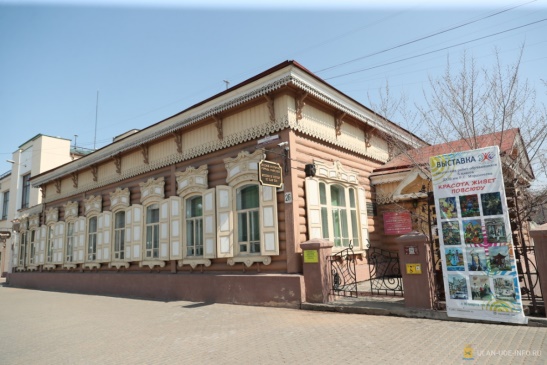       1-15 МАРТА          2023 годМальчики отправились в музей, чтобы выбрать зону для фотографий, но оказалось, что в понедельник музей не работает. Тогда Семён предложил ознакомиться с внутренним пространством музея на официальном сайте данного учреждения. https://uumuseum.ru/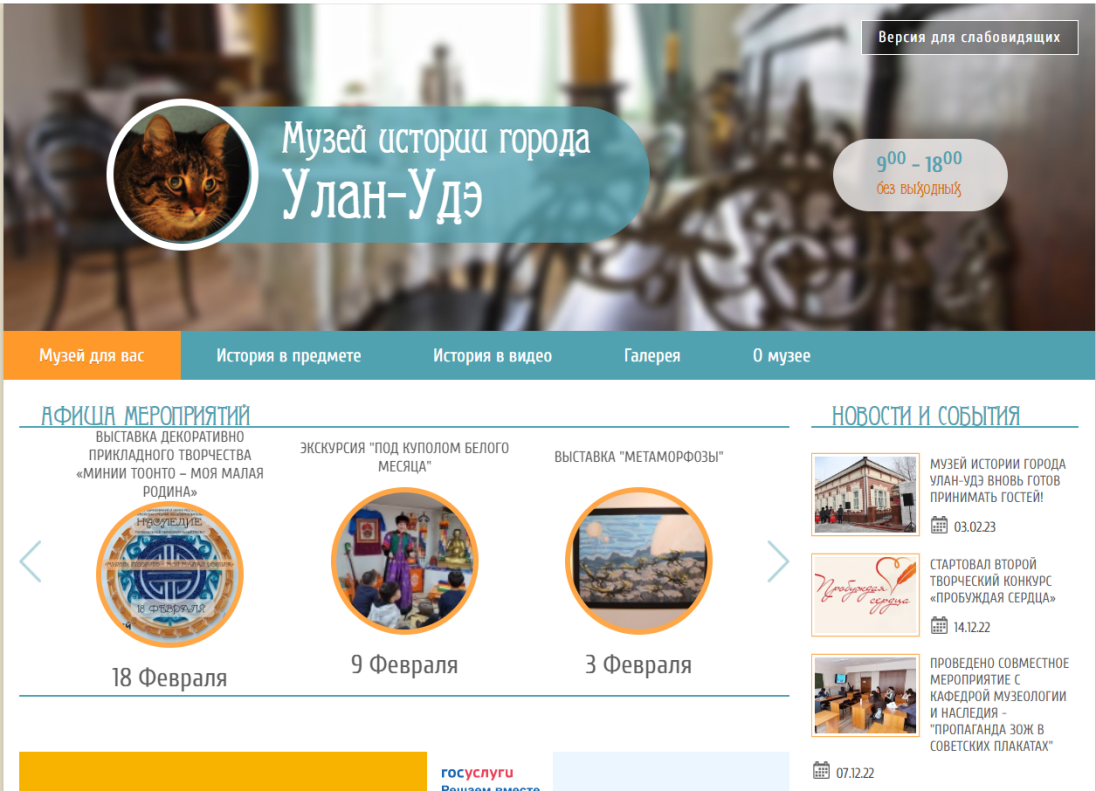 Фотографий с экскурсий и с мероприятий  оказалось так много, что мальчики растерялись. Каждому из них нравились практически все экспозиции. Что же выбрать, чтобы фотография на конкурс получилась самой – самой, а главное, чтобы получить два заветных билета?Подумав, ребята решили узнать мнение людей, которые посетили музей и видели настоящие экспонаты и прочитали вот такой комментарий: «Спасибо за столь увлекательную экскурсию. Было интересно узнать об истории города Улан-Удэ. Особенно меня поразили такая экспозиция как «Семейный быт и архитектура Верхнеудинска» и «Музейный чердачок», где  представлены предметы ностальгии XX столетия. Да и не менее интересна история создания данного музея. Я как будто совершила путешествие во времени»…».Конечно, сейчас посетить музей мы не можем, - решили Семён и Даниил, а вот узнать историю создания можно даже в выходной день прямо на сайте. Открыв рубрику «О музее. История» друзья прочитали статью «История музея». 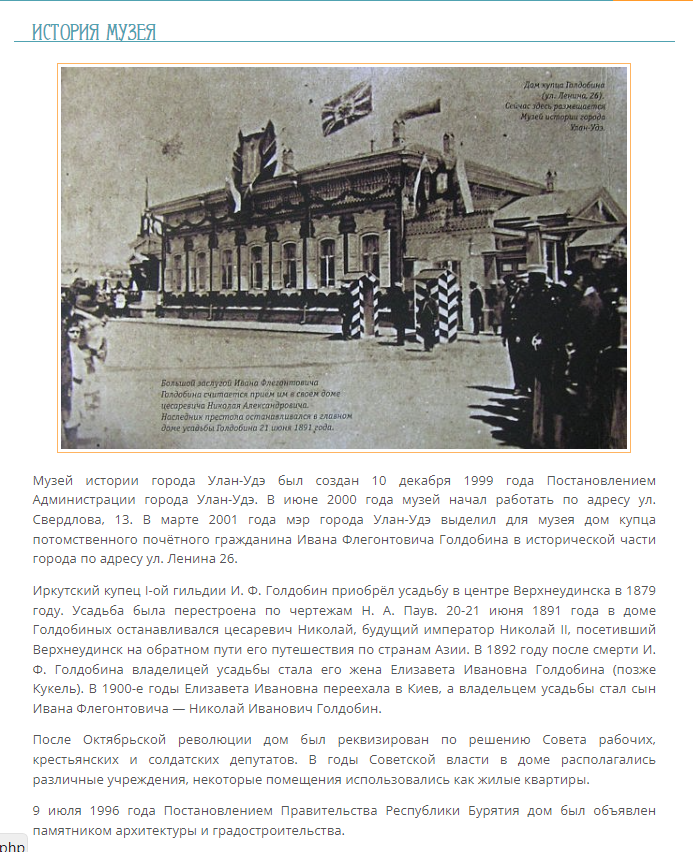 - Это и в самом деле, словно путешествие во времени, столько событий и испытанийИз жилого дома купца Голдобина, которому 130 лет, сделали настоящий музей. По сути, и сам дом является архитектурным памятником. «Вот она связь прошлого и настоящего», - сказал Семён.  Мальчики решили сходить в музей на экспозицию  «Семейный быт и архитектура Верхнеудинска» и «Музейный чердачок», сделать фотографии и отправить на конкурс. _________________________________________________________________________1. Ты прочитал текст «История музея». С какой целью автор написал этоттекст. Выбери ответ:А. Рассказать о купце Иване Флегонтовиче Голдобине.Б. Рассказать о том, как создавался  музей города Улан- Удэ.В. Сообщить о режиме работы музея.Г. Привлечь внимание к проблемам краеведческого музея_________________________________________________________________________2. В какой части города находится музей?А. На окраинеБ. В центреВ. В историческойГ. На улице Свердлова_________________________________________________________________________3. В каком году дом купца I -  гильдии И. Ф. Голдобина объявлен памятником архитектуры и градостроительства?А. 1699 г.Б. 1698 г.В. 1896 г.Г. 1996 г._________________________________________________________________________4. Найди в тексте информацию, по какой причине будущий император Николай II остановился в доме Голдобиных. Выпиши. __________________________________________________________________________________________________________________________________________________________________________________________________________________________________________________________________________________________________________________________________________________________________________________________________________________________________________________________________________5. Перечисли владельцев усадьбы в центре Верхнеудинска. __________________________________________________________________________________________________________________________________________________________________________________________________________________________________________________________________________________________________________________________________________________________________________________________________________________________________________________________________________6. В какой день недели ты не сможешь посетить музей. Отметь в календаре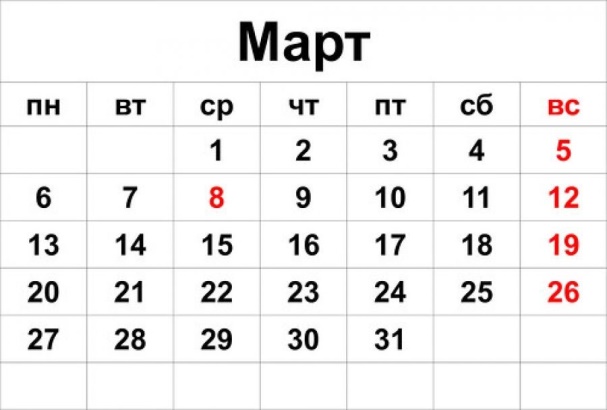 _________________________________________________________________________7. Найди на карте и подчеркни, где раньше находился музей города и где находится сейчас. 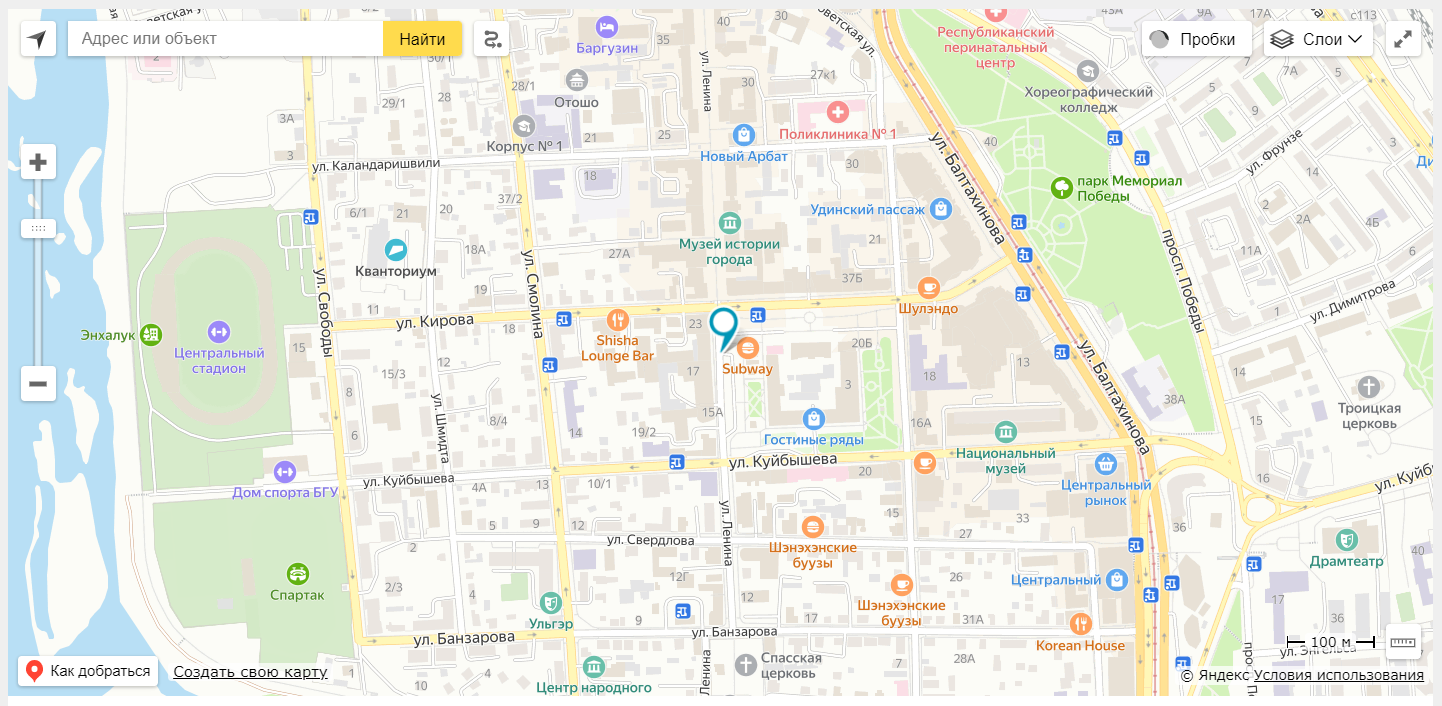 _________________________________________________________________________8. Определи и запиши основную мысль текста._______________________________________________________________________________________________________________________________________________________________________________________________________________________________________________________________________________________________________________________________________________________________________________________________________________________________________________________________________________________________________________________________________________________ХАРАКТЕРИСТИКИ ЗАДАНИЙ И СИСТЕМА ОЦЕНИВАНИЯДИАГНОСТИЧЕСКОЙ РАБОТЫ ДЛЯ УЧАЩИХСЯ 4 КЛАССОВЧИТАТЕЛЬСКАЯ ГРАМОТНОСТЬ
Список использованной литературы.1. Валгина Н. С. Теория текста. М.: Логос, 2003. 280 с. (Учебник XXI века.)2. Ковалева Г. С., Красновский Э. А. Новый взгляд на грамотность. По результатам международного исследования PISA–2000. М.: Логос, 2004. Часть I.Грамотность чтения. Часть 2. Новые требования к содержанию и методикеобучения в российской школе [Электронный ресурс]. URL:https://rus.1septru/artide.php?ro=200501401.3. Цукерман Г. А., Ковалева Г. С., Кузнецова М. И. Становление читательскойграмотности, или Новые похождения Тяни-Толкая // Вопросы образования.2015. № 1. С. 284–300.Задание 1. «СВЯЗЬ ПРОШЛОГО И НАСТОЯЩЕГО БУРЯТИИ». 1 из 8.Характеристики задания:● Содержательная область оценки: 4. Чтение для получения образования4.1 Человек и культура● Компетентностная область оценки: находить и извлекать информацию● Контекст: образовательный● Тип текста: составной (афиша, отзыв, иллюстрации)● Уровень сложности задания: средний● Формат ответа: задание с выбором ответа● Объект оценки: находить и извлекать одну единицу информации, расположенную в одном фрагменте текстаСистема оцениванияЗадание 1. «СВЯЗЬ ПРОШЛОГО И НАСТОЯЩЕГО БУРЯТИИ». 2 из 8.Характеристики задания:● Содержательная область оценки: 4. Чтение для получения образования4.1 Человек и культура● Компетентностная область оценки: находить и извлекать информацию● Контекст: образовательный● Тип текста: составной (афиша, отзыв, иллюстрации)● Уровень сложности задания: средний● Формат ответа: задание с выбором ответа● Объект оценки: находить и извлекать одну единицу информации, расположенную в одном фрагменте текстаСистема оцениванияЗадание 1. «СВЯЗЬ ПРОШЛОГО И НАСТОЯЩЕГО БУРЯТИИ». 3 из 8.Характеристики задания:● Содержательная область оценки: 4. Чтение для получения образования4.1 Человек и культура● Компетентностная область оценки: находить и извлекать информацию● Контекст: образовательный● Тип текста: составной (афиша, отзыв, иллюстрации)● Уровень сложности задания: средний● Формат ответа: задание с выбором ответа● Объект оценки: находить и извлекать одну единицу информации, расположенную в одном фрагменте текстаСистема оцениванияЗадание 1. «СВЯЗЬ ПРОШЛОГО И НАСТОЯЩЕГО БУРЯТИИ». 4 из 8.Характеристики задания:● Содержательная область оценки: 4. Чтение для получения образования4.1 Человек и культура● Компетентностная область оценки: находить и извлекать информацию● Контекст: образовательный● Тип текста: составной (афиша, отзыв, иллюстрации)● Уровень сложности задания: средний● Формат ответа: задание с выбором ответа● Объект оценки: находить и извлекать одну единицу информации, расположенную в одном фрагменте текстаСистема оцениванияЗадание 1. «СВЯЗЬ ПРОШЛОГО И НАСТОЯЩЕГО БУРЯТИИ». 5 из 8.Характеристики задания:● Содержательная область оценки: 4. Чтение для получения образования4.1 Человек и культура● Компетентностная область оценки: находить и извлекать информацию● Контекст: образовательный● Тип текста: составной (афиша, отзыв, иллюстрации)● Уровень сложности задания: средний● Формат ответа: задание с выбором ответа● Объект оценки: находить и извлекать одну единицу информации, расположенную в одном фрагменте текстаСистема оцениванияЗадание 1. «СВЯЗЬ ПРОШЛОГО И НАСТОЯЩЕГО БУРЯТИИ». 6 из 8.Характеристики задания:● Содержательная область оценки: 4. Чтение для получения образования4.1 Человек и культура● Компетентностная область оценки: находить и извлекать информацию● Контекст: образовательный● Тип текста: составной (афиша, отзыв, иллюстрации)● Уровень сложности задания: средний● Формат ответа: задание с выбором ответа● Объект оценки: соотносить визуальное изображение с вербальным текстомСистема оцениванияЗадание 1. «СВЯЗЬ ПРОШЛОГО И НАСТОЯЩЕГО БУРЯТИИ». 7 из 8.Характеристики задания:● Содержательная область оценки: 4. Чтение для получения образования4.1 Человек и культура● Компетентностная область оценки: находить и извлекать информацию● Контекст: образовательный● Тип текста: составной (афиша, отзыв, иллюстрации)● Уровень сложности задания: высокий● Формат ответа: задание с выбором ответа● Объект оценки: соотносить визуальное изображение с вербальным текстомСистема оцениванияЗадание 1. «СВЯЗЬ ПРОШЛОГО И НАСТОЯЩЕГО БУРЯТИИ». 8 из 8.Характеристики задания:● Содержательная область оценки: 4. Чтение для получения образования4.1 Человек и культура● Компетентностная область оценки: находить и извлекать информацию● Контекст: образовательный● Тип текста: составной (афиша, отзыв, иллюстрации)● Уровень сложности задания: высокий● Формат ответа: задание с развёрнутым ответом● Объект оценки: устанавливать скрытые связи между событиями или утверждениямиСистема оценивания